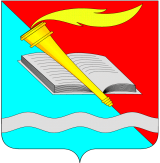 АДМИНИСТРАЦИЯ ФУРМАНОВСКОГО МУНИЦИПАЛЬНОГО РАЙОНА ПОСТАНОВЛЕНИЕ от 09.11.2020							                                             № 854г. Фурманов Об утверждении  порядка предоставления субсидий собственнику электрических сетей и об отмене некоторых муниципальных правовых актовВ соответствии со ст. 78 Бюджетного кодекса Российской Федерации, Постановлением Правительства Российской Федерации от 18.09.2020 № 1492 «Об общих требованиях к нормативным правовым актам, муниципальным правовым актам, регулирующим предоставление субсидий, в том числе грантов в форме субсидий, юридическим лицам, индивидуальным предпринимателям, а также физическим лицам - производителям товаров, работ, услуг, и о признании утратившими силу некоторых актов Правительства Российской Федерации и отдельных положений некоторых актов Правительства Российской Федерации», в целях приведения муниципальных правовых актов в соответствие с действующим законодательством администрация Фурмановского муниципального района, п о с т а н о в л я е т:	1. Установить, что предоставление субсидий собственнику электрических сетей является  расходным обязательством Фурмановского городского поселения и исполняется за счет собственных доходов и источников финансирования дефицита бюджета Фурмановского городского поселения.	2. Утвердить Порядок предоставления субсидий собственнику электрических сетей (прилагается). 	3. Постановление администрации Фурмановского муниципального района от 26.10.2020 № 829 «Об утверждении  порядка предоставления субсидий собственнику электрических сетей» отменить.4. Опубликовать постановление в официальном издании «Вестник администрации Фурмановского муниципального района и Совета Фурмановского муниципального района» и разместить на официальном сайте администрации Фурмановского муниципального района (www.furmanov.su) в информационно-телекоммуникационной сети «Интернет».	5. Настоящее постановление вступает в силу с момента официального опубликования.	6. Контроль исполнения постановления возложить на заместителя главы администрации Фурмановского муниципального района А.А. Клюева.Приложениек постановлению  администрации Фурмановского муниципального района от 09.11.2020 № 854ПОРЯДОКпредоставления субсидий собственнику электрических сетей1. Общие положения1.1. Настоящий документ определяет категории получателей, цели, условия и порядок предоставления субсидий из бюджета Фурмановского городского поселения  собственнику электрических сетей (далее – Субсидия), 1.2. Субсидии предоставляются в рамках непрограммных направлений деятельности.1.3. Категории получателей субсидии:- юридические лица, индивидуальные предприниматели, физические лица,  имеющие в собственности электрические сети и объекты электросетевого хозяйства, расположенные на территории Фурмановского городского поселения и попадающие в зону проведения работ по благоустройству территории Фурмановского городского поселения (далее – Организация, Получатель субсидии).1.4. Субсидии предоставляются в целях финансового обеспечения затрат, связанных с выносом электрических сетей и объектов электросетевого хозяйства из зоны благоустройства, переустройством электрических сетей и объектов электросетевого хозяйства, включая разработку проектной документации.1.5. Главным распорядителем средств бюджета Фурмановского городского поселения, предусмотренных на предоставление Субсидий является администрация Фурмановского муниципального района (далее по тексту – Администрация).Структурным подразделением, уполномоченным на осуществление функций Администрации по рассмотрению документов, материалов (информации), предоставляемых Получателем субсидии, а также проверке соблюдения условий, целей и порядка предоставления субсидий их получателями является Отдел архитектуры Администрации.Предоставление субсидий осуществляется в пределах бюджетных ассигнований, предусмотренных на указанные цели Решением Совета Фурмановского городского поселения о бюджете на соответствующий финансовый год (соответствующий финансовый год и плановый период) (далее – местный бюджет) Администрации.2. Условия и порядок предоставления Субсидии	2.1. Условием получения субсидии является наличие у получателей на праве собственности электрических сетей и объектов электросетевого хозяйства, попадающих в зоны благоустройства.Для получения Субсидии заявитель представляет в Администрацию следующие документы:	- заявление на предоставление субсидии по форме согласно приложению 1 к настоящему Порядку;- выписку из единого государственного реестра недвижимости, подтверждающую право собственности на электрические сети и объекты электросетевого хозяйства.Ответственность за достоверность представляемых документов несет заявитель.	2.2. Порядок и сроки рассмотрения Администрацией документов, указанных в подпункте 2.1 настоящего Порядка:	1) Администрация в день получения документов, указанных в пункте 2.1 настоящего Порядка, осуществляет их регистрацию.	2) Администрация в течение 15 рабочих дней со дня получения документов, представленных заявителем в соответствии с пунктом 2.1 настоящего Порядка:	а) рассматривает представленные документы и принимает одно из следующих решений:- о предоставлении Субсидий;- об отказе в предоставлении Субсидий; б) в случае принятия решения о предоставлении Субсидии	Администрация заключает с Получателем субсидии соглашение в порядке, установленном пунктом 2.5 настоящего Порядка;	в) в случае принятия решения об отказе в предоставлении субсидии Администрация направляет заявителю письменное уведомление об отказе в предоставлении Субсидии с указанием причин для отказа в соответствии с основаниями, установленными пунктом 2.3 настоящего Порядка.	2.3. Основания для отказа заявителю в предоставлении Субсидий:а) непредставление (представление не в полном объеме) документов, предусмотренных пунктом 2.1 настоящего Порядка;в) установление факта недостоверности представленной заявителем информации, содержащейся в документах, указанных в пункте 2.1 настоящего Порядка;г) заявитель не относится к категории получателей субсидии, определенной в пункте 1.3 настоящего Порядка.	2.4. размер Субсидий определяется Решением Совета Фурмановского городского поселения о бюджете Фурмановского городского поселения на соответствующий финансовый год и на плановый период (ведомственная структура расходов бюджета Фурмановского городского поселения).2.5. Условия и порядок заключения между Администрацией и получателем субсидии соглашения, дополнительного соглашения к соглашению, в том числе дополнительного соглашения о расторжении соглашения (при необходимости) о предоставлении Субсидии.2.5.1. Соглашение о предоставлении Субсидии (далее - соглашение) заключается в соответствии с типовой формой, установленной финансовым управлением Администрации (далее – типовая форма соглашения).2.5.2. Администрация заключает с Получателем субсидий соглашение с обязательным включением в него:- условия о согласии их получателей, а также лиц, получающих средства на основании договоров, заключенных Получателем субсидии (за исключением государственных (муниципальных) унитарных предприятий, хозяйственных товариществ и обществ с участием публично-правовых образований в их уставных (складочных) капиталах, а также коммерческих организаций с участием таких товариществ и обществ в их уставных (складочных) капиталах) на осуществление Администрацией и органом муниципального финансового контроля проверок соблюдения Получателем субсидий условий, целей и порядка их предоставления;- требования в случае уменьшения главному распорядителю как получателю бюджетных средств ранее доведенных лимитов бюджетных обязательств, предусмотренных на указанные цели Решением Совета Фурмановского городского поселения о бюджете на соответствующий финансовый год (соответствующий финансовый год и плановый период), приводящего к невозможности предоставления субсидии в размере, определенном в соглашении, о включении условия о согласовании новых условий соглашения или о расторжении соглашения при недостижении согласия по новым условиям.2.5.3. В течение срока, указанного в подпункте 2.2 настоящего Порядка, уполномоченное на подписание соглашения должностное лицо Администрации подписывает соглашение, и один экземпляр подписанного соглашения направляется Администрацией Получателю субсидии.Направление Получателю субсидии заключенного соглашения является его уведомлением о принятии Администрацией решения о предоставлении Субсидии.2.6. Результат предоставления Субсидии и показатель, необходимый для достижения результата предоставления Субсидии (далее - показатель результативности).2.6.1. Результатом предоставления Субсидии является достижение показателя результативности – «срок выполнения работ по выносу электрических сетей и объектов электросетевого хозяйства из зоны благоустройства».2.6.2. Администрация устанавливает в соглашении конкретное значение показателя результативности в соответствии с пунктом 2.6.1 настоящего Порядка.2.7. Перечисление Субсидий Организации на расчетный счет, открытый ей в учреждениях Центрального банка Российской Федерации или кредитных организациях, осуществляется не позднее 10 рабочего дня после принятия Администрацией решения о предоставлении Субсидий, при условии наличия денежных средств на лицевом счете Администрации по данному направлению.2.8. Направление расходов, источником финансового обеспечения которых является Субсидия:- разработка проектной документации по реконструкции электрических сетей и объектов электросетевого хозяйства и выносу электрических сетей и объектов электросетевого хозяйства из зоны благоустройства и реконструкции электрических сетей и объектов электросетевого хозяйства;- вынос электрических сетей и объектов электросетевого хозяйства из зоны благоустройства, переустройство электрических сетей и объектов электросетевого хозяйства.2.9. Получателям субсидии - юридическим лицами, а также иным юридическим лицам, получающими средства на основании договоров, заключенных с Получателями субсидий, запрещено приобретать за счет полученных из местного бюджета Субсидии средств иностранной валюты, за исключением операций, осуществляемых в соответствии с валютным законодательством Российской Федерации при закупке (поставке) высокотехнологичного импортного оборудования, сырья и комплектующих изделий, а также связанных с достижением целей предоставления этих средств иных операций, определенных настоящим Порядком.2.10. Не использованные в текущем финансовом году остатки Субсидии, предоставленной Организации из местного бюджета, подлежат перечислению в местный бюджет до 1 марта очередного финансового года, за исключением случаев, когда Администрацией в срок до 1 марта очередного финансового года принято решение о наличии потребности в направлении остатков субсидии на те же цели в очередном финансовом году.Решение о наличии потребности Получателя субсидии в не использованном в отчетном финансовом году остатка Субсидии принимается Администрацией в порядке, установленном бюджетным законодательством, с обязательным включением данных положений в Соглашение о предоставлении Субсидии.Не использованные в текущем финансовом году остатки средств субсидий, предоставленных Организации из местного бюджета, в отношении которых Администрацией в установленный срок не принято решение о наличии потребности в направлении средств субсидии на те же цели в очередном финансовом году, которые не перечислены в местный бюджет в срок до 1 марта очередного финансового года, подлежат взысканию в местный бюджет в установленном порядке.В целях осуществления возврата части Субсидии Администрация в течение 30 календарных дней со дня выявления остатка субсидии, не использованного в отчетном финансовом году, подлежащего возврату, направляет Получателю субсидии письменное уведомление о необходимости возврата части субсидии с указанием ее размера, и реквизитов для перечисления денежных средств.3. Требования к отчетности Получатели субсидий в срок до 10 января года, следующего за отчетным, представляют в Администрацию отчетность о достижении показателя результативности, устанавливаемого Администрацией в соответствии с пунктом 2.6.2 настоящего Порядка, об осуществлении расходов, источником финансового обеспечения которых является Субсидия, по формам определенным типовыми формами соглашений, для субсидий на финансовое обеспечении затрат.Администрация имеет право устанавливать в соглашении сроки и формы дополнительной отчетности, предоставляемой Получателем субсидии в Администрацию.Документами, подтверждающими фактически произведенные затраты Получателя за счет средств субсидии являются заверенные копии проектно-сметной документации, договоров, контрактов, актов выполненных работ, счета (счета-фактуры), копии платежных поручений».4. Требования об осуществлении контроля за соблюдениемусловий, целей и порядка предоставления субсидийи ответственности за их нарушение4.1. Проверка соблюдения условий, целей и порядка предоставления Субсидий их получателями осуществляется Администрацией и органом муниципального финансового контроля.4.2. Меры ответственности за нарушение условий, целей и порядка предоставления Субсидий.4.2.1. В случае нарушения Получателем субсидий условий, установленных при их предоставлении, выявленного по фактам проверок, проведенных Администрацией или органом муниципального финансового контроля, сумма предоставленной субсидии подлежит возврату в размере 100%.4.2.2. В случае установления факта нарушения  Получателем субсидий условий, установленных при их предоставлении, возврат Субсидии осуществляется в доход бюджета Фурмановского городского поселения в соответствии с бюджетным законодательством Российской Федерации.4.2.4. Администрация в течение 30 календарных дней со дня установления фактов, указанных в пункте 4.2.1 настоящего Порядка, направляет Получателю субсидии письменное уведомление о необходимости возврата суммы субсидии с указанием причины, послужившей основанием для возврата субсидии, и реквизитов для перечисления денежных средств.Получатель субсидии в течение 30 календарных дней со дня получения письменного уведомления о необходимости возврата суммы Субсидии обязан произвести возврат суммы Субсидии.При отказе Получателя субсидии произвести возврат суммы Субсидии в добровольном порядке сумма Субсидии взыскивается в судебном порядке в соответствии с законодательством Российской Федерации.Приложениек Порядку предоставления субсидийсобственнику электрических сетейАдминистрация Фурмановского муниципального районаЗаявлениеПодтверждаю достоверность сведений, указанных в представленных документах.--------------------------------<*> В случае если заявителем является юридическое лицо, обособленное подразделение которого находится на территории Ивановской области.Глава Фурмановского муниципального районаР.А. СоловьевПрошу предоставить субсидию в соответствии с Порядком предоставления субсидий собственнику электрических сетей, утвержденным постановлением Администрации Фурмановского муниципального района от ______ № __ (далее - Порядок), в целях финансового обеспечения затрат, связанных с выносом электрических сетей и объектов электросетевого хозяйства из зоны благоустройства.Полное наименование заявителя: _______________________________________________________________________________________________________________________Юридический адрес, телефон, e-mail заявителя: ___________________________________________________________________________________________________________Почтовый адрес заявителя: ____________________________________________________________________________________________________________________________Место нахождения обособленного подразделения на территории Ивановской области <*> ________________________________________________________________________________________________________________________________________________КПП при постановке на учет заявителя в налоговом органе по месту нахождения обособленного подразделения ________________________________________________Платежные реквизиты заявителя: ИНН ________________________________________ОГРН (ОГРНИП) ____________________ КПП __________________________________ОКТМО _______________________ ОКВЭД ___________________________________Наименование кредитной организации ________________________________________р/с _________________________________ к/с ___________________________________БИК ______________________________________________________________________Адрес местонахождения объекта ______________________________________________Перечень прилагаемых документов: ___________________________________________- ________________________________________________________________________;- ________________________________________________________________________;- _________________________________________________________________________РуководительРуководитель(подпись)(расшифровка подписи)М.П. (при наличии печати)М.П. (при наличии печати)М.П. (при наличии печати)М.П. (при наличии печати)Регистрационный номер и дата регистрации заявления:Регистрационный номер и дата регистрации заявления:Регистрационный номер и дата регистрации заявления:Регистрационный номер и дата регистрации заявления:№ _________________ от ________________ 20__ г.(заполняется Администрацией Фурмановского муниципального района)№ _________________ от ________________ 20__ г.(заполняется Администрацией Фурмановского муниципального района)№ _________________ от ________________ 20__ г.(заполняется Администрацией Фурмановского муниципального района)№ _________________ от ________________ 20__ г.(заполняется Администрацией Фурмановского муниципального района)